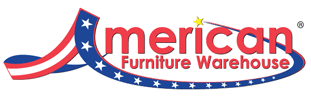 If you are not feeling well or running a fever, we would like to let you know that you can shop from home and all the merchandise on our show room floors is also available for viewing as well as purchase on our website.afw.com